PRAGATI PUBLIC SCHOOLPRACTICAL EXMAINATION 2018-19CLASS : XII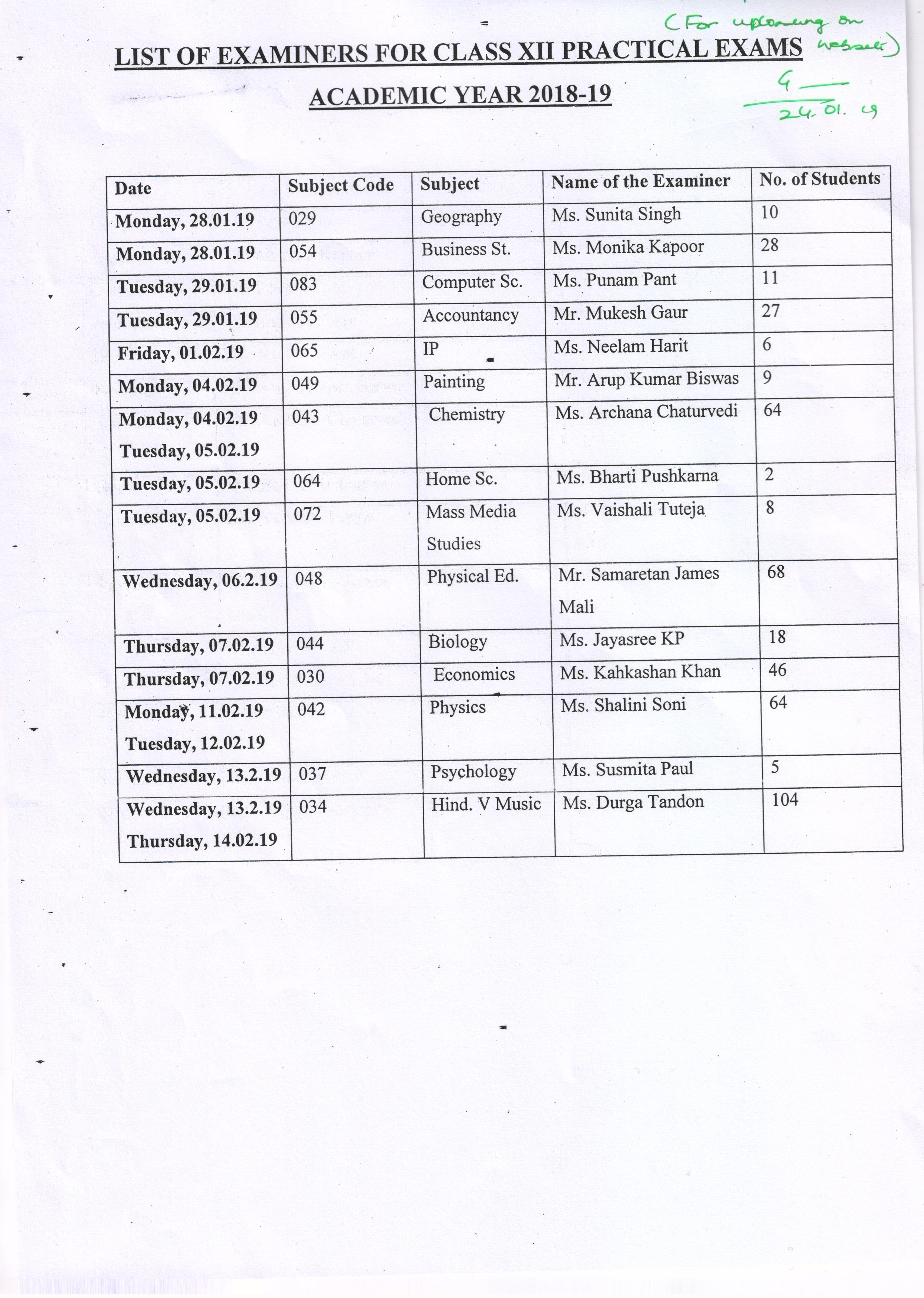 